Муниципальное автономное дошкольное образовательное учреждение «Детский сад «Улыбка» п. МалиновскийКонспект непосредственно-образовательной деятельности поформированию элементарных математических представлений в подготовительной к школе группе.Выполнила: воспитатель первой квалификационной категории Титова Валентина Алексеевна2019гПояснительная запискаСтруктура занятия соответствует требованиям ФГОС ДО.  Мотивационный этап: Водная часть:   создание проблемной ситуации  для детей, решение которой они будут находить в течение всего занятия. Постановка детьми цели. Основная часть занятия: направлена на самостоятельную умственную и практическую деятельность (выполнение заданий), выполнение всех поставленных учебных задач. В процессе данной части НОД осуществляется индивидуализация обучения (минимальная помощь, советы, напоминания, наводящие вопросы, показ, дополнительное объяснение)Рефлексивный этап: Отношение детей к НОД. Мотивация детей на перспективу НОД.Вид занятия: игра - квестТип занятия: контрольное занятие учета и оценки знаний, умений и навыковТема: «В поисках клада»Цель: закрепление и обобщение полученных знаний по формированию элементарных математических представлений в подготовительной к школе группе.Задачи:Обучающие:Закреплять умение ориентироваться в окружающем пространстве, на листе бумаги и на плоскости (умение пользоваться картой);Совершенствовать навыки счета у детей в пределах 10, закреплять порядковый и количественный счет; продолжать учить детей называть последующее и предыдущее число к названному, называть соседей числа; закреплять знания детей о составе числа первого десятка из двух меньших чисел;Закреплять знания об арифметических знаках (> < =);Продолжать учить составлять простые арифметические задачи на сложение и вычитание.Развивающие:Развивать способность к моделированию пространственных отношений между объектами в виде плана;Развивать логическое мышление, воображение, внимание, память, способность к самоконтролю, умение самостоятельно решать поставленную задачу.Воспитывающие:Формировать умение договариваться, помогать друг другу;Продолжать формировать такие качества, как скромность и коллективизм.Методы и приёмы:Словесный (приглашение, проблемный диалог, объяснение, пояснение);Наглядный (показ способа действий, рассматривание);Игровой (дидактические игры, воображаемая ситуация);Практический (выполнение задания)Оборудование и материалы:Ноутбук, проектор, презентация к НОД.Разрезанная карта группового помещения с указанием местоположения задания (       ) и пути следования (         ); клей-карандаш, картон.Пять конвертов с заданием:Цифры от 1 до 10Карточки    8<       <10         =10      и т.д. (по количеству детей, пропущенные цифры от 1 до 10) Игра «Бывает – не бывает» (вопросы)Изображение закрытого замкаКаринка, где спрятана буква «М»Дидактическая игра «числовые домики».Листы в клетку (по количеству детей), простые карандаши.Номера-цифры для определения места за столом.Плюшевый мишка.«сюрприз» для детей.Предварительная работа: нарисовать совместно с детьми план группового помещения.Место проведения: групповое помещениеКоличество детей: 10 челФорма организации: подгрупповаяХод занятия - игрыВоспитатель: Ребята, вчера мы с вами рисовали план нашей группы, посмотрите, что я нашла сегодня утром в группе (разрезанная карта). Это кто-то из вас вчера сделал? Дети: - нет!Воспитатель: Давайте ее склеим. Дети коллективно склеивают карту и обращают внимание на то, что кто-то нарисовал стрелочки  и звездочки. Обсуждение, что могут означать «стрелочки» и «звездочки». Приходим к выводу, что у нас получилась карта «спрятанного клада». А «стрелочки» – пути следования,  «звездочки» – это задания-подсказки  на пути к кладу. Воспитатель: Ребята, а вы хотите найти этот клад?Дети: -да.Воспитатель: И где же нам искать первую подсказку? Дети определяют место положения первого задания по карте и ищут его в группе. Находят конверт с нарисованной звёздочкой. Надпись на конверте: «на экране для вас зашифровано слово-подсказка. За каждое выполненное задание откроется одна буква».Задание 1 (в конверте цифры от 1 до 10)Воспитатель: Ребята, что мы можем сделать с цифрами?Дети: -выложить их по порядку от 1 до 10.Воспитатель: А давайте, мы с вами возьмем каждый по одной цифре и выстроим числовой ряд. Проверяем (коллективный счет от 1 до 10 и обратно).Кирилл, ты какой стоишь по счету? А ты, Ирина какая по счету?Максим, назови соседей числа пять. (спросить 2-3 человек)Сережа, назови последующее число для числа семь. (спросить 2-3 человек)Диана, назови предыдущее число для числа 10. (спросить 2-3 человек)На экране появляется первая букваРебята, мы с вами выполнили первое задание. А где же спрятано следующие задание?Задание 2 в конверте карточки 8<       <10         =10      и т.д. (по количеству детей, пропущенные цифры от 1 до 10) Воспитатель: Ребята, вам необходимо определить какая цифра пропущена карточке, которая  определяет ваше место за столом. (дети, которые не правильно определят число подойдут к одному номеру). На столах «числовые домики». Дети самостоятельно заполняют «домики», по мере выполнения проверяем.На экране открывается еще одна буква.Задание 3 Воспитатель: Ребята, нам предлагают сыграть в игру: «Игра «Бывает – не бывает».Играющие подходят к воспитателю. Воспитатель объясняет правила игры: я вам буду задавать вопросы, а вы отвечать. Но отвечать не словами, а движением, если это бывает, вы должны хлопнуть, если не бывает, присесть. Вопросы:Бывает круг с тремя углами?Бывает прямоугольник с 3 сторонами?Бывает у многоугольника 5 углов?Бывает у треугольника 2 угла?Бывает в неделе 7 дней?Бывает после понедельника воскресенье?Бывает перед пятницей четверг?Бывает среда пятая по счету?Бывает 12 месяцев в году?Бывает декабрь летом?Бывает 5 времен года?Бывает после лета зима?(Время проведения 3 минуты)На экране открывается еще одна буква.Задание 4 (в конверте картинка замок с ключами)Воспитатель: Ребята, как вы думаете, что нам нужно сделать? Дети: - открыть замок.Воспитатель: Где возьмем ключи?Дети: - нарисуем.Графический диктант:3-влево, 1-вниз, 1-влево, 2-вниз, 1-вправо, 1-вниз, 1- вправо, 5-вниз, 1-влево,1-вниз, 1-вправо, 2-вниз,  1-вправо, 1-вверх, 2- вправо, 1 –вверх, 2-влево, 1-вверх, 2-вправо, 1-вверх, 2-влево, 4- вверх, 1-вправо, 1-вверх, 1 – вправо, 2-вверх, 1-влево, 1- вверх.На экране появляется ключ и открывает изображение цветочной поляны с бабочками.Воспитатель: Ребята, что нам открыл ключик?Дети: - поляну с бабочками.Воспитатель: Ребята, сколько бабочек на полянке?Все ли бабочки одинаковы?На какие группы мы можем разбить их?Давайте, мы составим задачи с этими бабочками. Одну задачу на сложение и одну задачу на вычитание. На экране открывается еще одна буква.Воспитатель: Ребята, мы с вами выполнили и это задание. Осталось еще одно.Задание 5 Последняя буква спряталась на картинке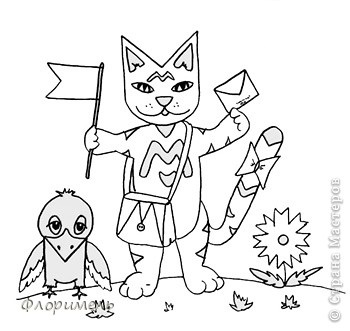 На экране открывается последняя буква и получается слова «МИШКА».Дети читают слово.Воспитатель: Ребята, как вы думаете, что означает это слово? (ответы детей)Может он нам сможет помочь?Среди нас есть Мишка?  Дети:  нет. (если есть, можно спросить, чем может он нам помочь)Воспитатель: Давайте, посмотрим вокруг, может еще есть Мишка. В игрушках сидит плюшевый мишка, дети обращают внимание на него, и бегут к нему. Под ним «сюрприз».Ребята, сложно было искать клад?Что было сложно выполнять, а что легко?Вам понравилось искать «клад»? предлагаю вам самим нарисовать план-карту спрятанного клада и предложить другим детям найти его. А кладом может быть любой предмет.Виды детской деятельностиФормы работыИгровая Игра с правиламиКоммуникативная Общение и взаимодействия со сверстникамиПознавательно - исследовательскаяРешение проблемных ситуацийДвигательнаяИгровые упражнения